GULBENES NOVADA DOMES LĒMUMSGulbenēPar Gulbenes novada pašvaldības sporta infrastruktūras maksas pakalpojumiemŅemot vērā, ka Gulbenes novada pašvaldības sporta infrastruktūru nepieciešams izmantot sacensību organizēšanai, Gulbenes novada pašvaldības administrācijas Finanšu nodaļa ir veikusi aprēķinu Gulbenes novada pašvaldības sporta infrastruktūras maksas pakalpojumiem. Aprēķins ir veikts, ņemot vērā iepriekšējā saimnieciskajā gadā uzskaitītos naudas plūsmas izdevumus, kā arī 2023.gada plānotos pašvaldības budžeta izdevumus.Pamatojoties uz Pašvaldību likuma 4. panta pirmās daļas 6.punktu pašvaldības autonomā funkcija ir īstenot veselīga dzīvesveida veicināšanas pasākumus. Savukārt, Pašvaldību likuma 4. panta pirmās daļas 7.punkts nosaka, ka viena no pašvaldības autonomajā funkcijām ir atbalstīt sportistu darbību un sniegt atbalstu sporta pasākumu organizēšanai, kā arī attiecīgā panta pirmās daļas 8.punkts nosaka, ka pašvaldības autonomā funkcija ir veikt darbu ar jaunatni. Ņemot vērā Pašvaldību likuma 10.panta pirmās daļas 21.punktu, kas nosaka, ka domes kompetencē ir pieņemt lēmumus citos ārējos normatīvajos aktos paredzētajos gadījumos, pamatojoties uz Gulbenes novada domes 2018.gada 29.marta noteikumiem Nr.8 “Gulbenes novada domes, tās iestāžu un struktūrvienību sniegto maksas pakalpojumu izcenojumu aprēķināšanas metodika un apstiprināšanas kārtība” (protokols Nr.4, 46.§), ņemot vērā Finanšu komitejas ieteikumu, atklāti balsojot: ar 14 balsīm "Par" (Ainārs Brezinskis, Aivars Circens, Anatolijs Savickis, Andis Caunītis, Atis Jencītis, Daumants Dreiškens, Guna Pūcīte, Guna Švika, Gunārs Ciglis, Intars Liepiņš, Lāsma Gabdulļina, Mudīte Motivāne, Normunds Audzišs, Normunds Mazūrs), "Pret" – nav, "Atturas" – nav,;  Gulbenes novada dome NOLEMJ:APSTIPRINĀT Gulbenes novada pašvaldības sporta infrastruktūras maksas pakalpojumu cenrādi (pielikums).NOTEIKT, ka maksas pakalpojumu cenrādi piemēro juridiskām personām.NOTEIKT 30% atlaidi cenrāža 1.1., 1.2., 2.1., 2.2., 3.1. un 3.2. apakšpunktos noteiktajiem maksas pakalpojumiem, sākot ar piekto izmantošanas dienu.ATBRĪVOT no noteiktās maksas:4.1. Gulbenes novada pašvaldības iestādes un to struktūrvienības;4.2. biedrības un nodibinājumus, kam Gulbenes novada administratīvajā teritorijā reģistrēta juridiskā adrese.Atbildīgos par lēmuma izpildi noteikt attiecīgās Gulbenes novada pašvaldības iestādes vadītājus.Lēmums stājas spēkā ar tā pieņemšanas brīdi.Gulbenes novada domes priekšsēdētājs				A. CaunītisSagatavoja: Agnese ZagorskaPielikums Gulbenes novada domes 2023.gada 23. februāra lēmumam Nr. GND/2023/204Gulbenes novada pašvaldības sporta infrastruktūras maksas pakalpojumu cenrādis juridiskām personāmGulbenes novada domes priekšsēdētājs					A.Caunītis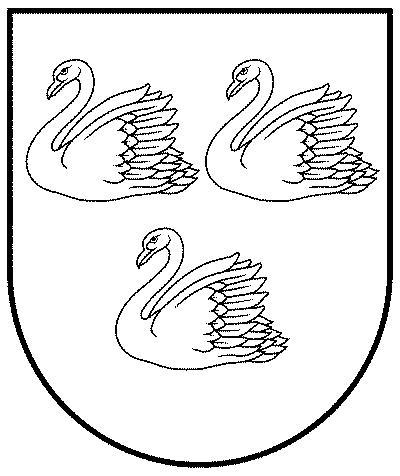 GULBENES NOVADA PAŠVALDĪBAReģ.Nr.90009116327Ābeļu iela 2, Gulbene, Gulbenes nov., LV-4401Tālrunis 64497710, mob.26595362, e-pasts; dome@gulbene.lv, www.gulbene.lv2023.gada 23. februārī                         Nr. GND/2023/204                        (protokols Nr.3;  112.p)Nr.p.k.Pakalpojuma veidsMērvienībaCena bez PVN (EUR)PVN (EUR)Cena ar PVN (EUR)1.Gulbenes novada vidusskolas stadions (O.Kalaka iela 1A) :Gulbenes novada vidusskolas stadions (O.Kalaka iela 1A) :Gulbenes novada vidusskolas stadions (O.Kalaka iela 1A) :Gulbenes novada vidusskolas stadions (O.Kalaka iela 1A) :Gulbenes novada vidusskolas stadions (O.Kalaka iela 1A) :1.1.Stadions1 stunda74,3815,6290,001.2.Stadions10 stundas495,87104,13600,002.Gulbenes sporta centrs:Gulbenes sporta centrs:Gulbenes sporta centrs:Gulbenes sporta centrs:Gulbenes sporta centrs:2.1.Sporta zāle1 stunda57,8512,1570,002.2.Sporta zāle10 stundas413,2286,78500,003.Gulbenes novada Bērnu un jaunatnes sporta skola:Gulbenes novada Bērnu un jaunatnes sporta skola:Gulbenes novada Bērnu un jaunatnes sporta skola:Gulbenes novada Bērnu un jaunatnes sporta skola:Gulbenes novada Bērnu un jaunatnes sporta skola:3.1.Sporta zāle1 stunda33,066,9440,003.2.Sporta zāle10 stundas247,9352,07300,004.Gulbenes novada Sporta pārvaldes dienesta viesnīca:Gulbenes novada Sporta pārvaldes dienesta viesnīca:Gulbenes novada Sporta pārvaldes dienesta viesnīca:Gulbenes novada Sporta pārvaldes dienesta viesnīca:Gulbenes novada Sporta pārvaldes dienesta viesnīca:4.1.Gultasvieta ar gultasveļu 1 personai diennaktī10,742,2613,00